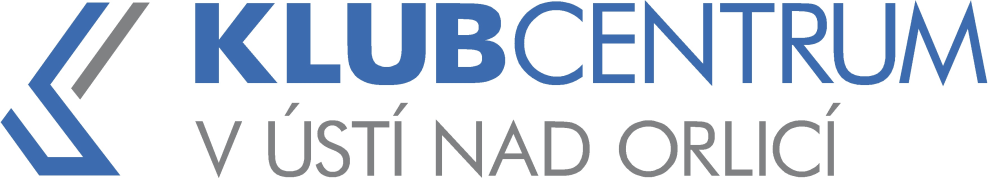              V Ústí nad Orlicí 4. 5 .2020 Vážení přátelé,KLUBCENTRUM v Ústí nad Orlicí pořádá již tradičně ve dnech  6. 8.  – 6. 9. 202022. VÝSTAVU VÝTVARNÉHO UMĚNÍ,která se uskuteční v prostorách Kulturního domu v Ústí nad Orlicí.Pokud máte zájem vystavovat svá díla (obrazy, fotografie, keramiku, dřevořezby a další) na této tradiční akci, zašlete přiloženou přihlášku nejpozději do 1. července. Poté Vám zašleme bližší informace týkající se instalace a likvidace výstavy a dalších podmínek. Díla k instalaci budou přebírána v pondělí 3. 8. 2020 od 12.00 hod. do 18.00 hod.Vzhledem k současné situaci a opatřením je možné, že se výstava uskuteční bez vernisáže. Rozhodne se až podle dalšího vývoje a budete včas informováni. Upozornění: Šperky a ostatní drobné předměty jsou omezeny max. počtem 20 kusů (sad). Budu přijímány pouze jednotlivě balené, s označením ceny a přehledným seznamem.Podmínky:Svoz prací Klubcentrum   n e z a j i š ť u j e.KLUBCENTRUM v Ústí nad Orlicí zajišťuje:prostory Kulturního domu, panely, stoly, popisky k dílůminstalaci a likvidacipropagaci – pozvánky, plakáty, katalogypořadatelskou službu po celou dobu trvání výstavyVYSTAVOVATELÉ:-    uhradí účastnický poplatek ve výši 200,- Kč zajistí přepravu z místa bydliště do Kulturního domu v Ústí nad Orlicíobrazy musí mít vlastní závěsné zařízení při prodeji díla odvedou 10% z tržby do rozpočtu KlubcentraPokud znáte ve svém okolí někoho, kdo by měl zájem na této akci vystavovat, předejte tyto informace dále.Těšíme se na Vaši účastVyřizuje: Květa Stárková       tel.: 734 369 413, e-mail: starkova@klubcentrum.cz, www.klubcentrum.cz                      P Ř I H L Á Š K Ana XXII. ročník výstavy výtvarného umění6. 8. – 6. 9. 2020 v Ústí nad OrlicíJMÉNO A PŘÍJMENÍ:.................................................................................................................BYDLIŠTĚ:...............................................................................................PSČ:...........................E-MAIL:…………………………………………………………………………………………TELEFON:.......................................................                PODPIS:..............................................DALŠÍ POŽADAVKY:................................................................................................................názevtechnikarokrozměrcena12345678910